                  Тема: «Гимнастическая палка».                                                                          Задачи урока:                                                                                                                                                                                                     1. Разучить упражнения с  гимнастической палкой.                                                                                                          2. Развитие двигательных качеств.  Тип урока: Смешанный                                                                                                                                                               Метод проведения: Поточный, фронтальный, соревновательный.                                                                           Инвентарь: Гимнастические палки, скамейки, маты, коврики, магнитофон. Вводная часть.                                                                                                                                                                               Построение в одну шеренгу, равнение. Проверка осанки.                                                                                     Вопрос.                                                                                                                                                                                                                  Какой предмет у меня в руках?                                                                                                                                               Какой образ у вас возникает при виде гимнастической палки?                                                                                                  В каком виде спорта встречается гимнастическая палка?                                                                                                   О пользе палки.  Ребята,  какая цель нашего урока. Ответы детей.                                                                                                                           Цель нашего урока научиться выполнять упражнения с гимнастической палкой.                                         Соблюдать ТБ. Повороты на месте. Ходьба. Проходя, берем гимнастическую палку.           Упражнение на формирование правильной осанки. Гимнастическая палка к плечу.                                           Ходьба в колонне по одному. Руки вперед, вверх, за спиной в согнутых локтевых суставах, ходьба и бег заданием. Упражнение на восстановление дыхания.                                                                                                    ОРУ в кругу с гимнастической палкой.                                                                                                                       1) И.п. – о.с. 1 –руки вперед, 2- руки вверх, 3 – руки вперед  4 –и.п.  6-8раз.                                                                                                2) И.п. – палка горизонтально вниз 1- палку вверх, левую ногу назад на носок 2 – и.п.                                                     3) И. п. – стойка ноги врозь, руки вверх 1 – наклон к носкам 2 – выпрямиться, палку вверх.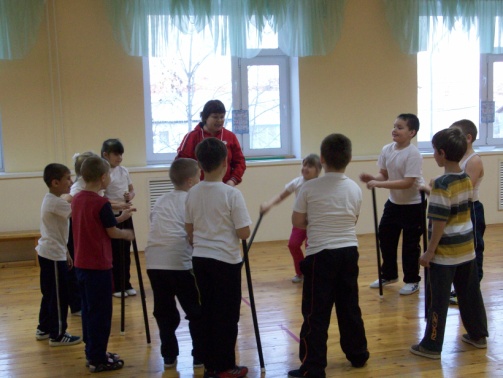   4) И.п. – лежа на животе, палка вверх 1-2 прогнуться, поднимая палку вперед –вверх                                                           3-4 лечь на пол, вернуться и.п.                                                                                                                                                        5) И.п. – упор на гимнастическую палку, наклон вперед перехватом руками.                                                           6) Равновесие на одной ноге.                                                                                                                                                7) Прыжки.  Основная часть.                                                                                                                                                                                             Стоя в кругу, игра  «Не урони палку». Цель игры не ронять палку. По команде меняться         местами и поймать палку соседа. Развитие быстроты реакций.   Скажите, пожалуйста, какие фигуры можно построить с гимнастическими палками?                      Ответы детей. (Солнце). Составляют рисунок из гимнастических палок солнце.                                                                    (Шалаш). Строим шалаш. Цветы, круг, куб т. д.  Перестроение в колонну по одному. Гимнастические палки лежат посередине зала                         поперек, расстояние между палками 60 см.                                                                                                                      Прыжки.  Какие прыжковые упражнения можно придумать с гимнастической палкой?                                                                                                                                                                                 Прыжки на правой ноге.                                                                                                                                                        Прыжки на левой ноге.                                                                                                                                                                      Прыжки на двух ногах.  Бег.                                                                                                                                                  Ходьба змейкой. Бег змейкой.                                                                                                                                          Перестроение в две колонны.  Какие эстафеты можно придумать с гимнастическими палками?     Эстафеты.                                                                                                                                                                                           Бег с палкой до стойки и обратно, передача гимнастической палки вертикально.                                                              На двух гимнастических  скамейках лежат гимнастические палки. Перешагивание через гимнастические палки. Задача не ронять гимнастическую палку.                                                                                 Проползти под гимнастическими палками.   Ребята, еще с помощью палки можно выбирать водящего во время игры.                                                                            Все по очереди правой рукой держат гимнастическую палку снизу и доверху.                                                          Кто не удержит палку, водящий. Заключительная часть.   Игра на внимание. «Дорога, кочка, аист».                                                                                                         Построение в одну шеренгу.                                                                                                                                                Подведение итога урока. Наша гимнастическая палка превратилась в палочку                                             выручалочку. Использовать палку можно в труде, в игре.                                                                                                                   Д/З придумать 2 упражнения с гимнастической палкой.                                                                                                 До следующей встречи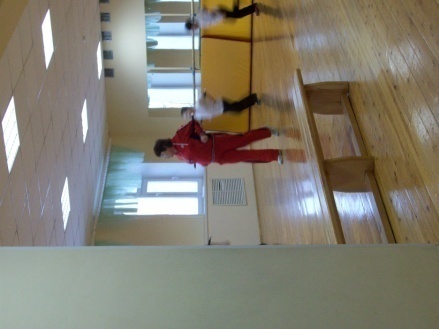 